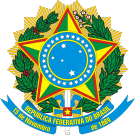 SERVIÇO PÚBLICO FEDERALUNIVERSIDADE FEDERAL DE GOIÁSFACULDADE DE CIÊNCIAS E TECNOLOGIANormas Complementares ao Edital PROGRAD nº. 190 de 09 de junho de 2021.A COMISSÃO LOCAL DE MONITORIA DA FACULDADE DE CIÊNCIAS E TECNOLOGIA DA UNIVERSIDADE FEDERAL DE GOIÁS, nos termos da Resolução CEPEC nº 1604/2018, torna público as Normas Complementares ao Edital PROGRAD nº. 190 de 09 de junho de 2021, da Pró-Reitoria de Graduação/Coordenação Geral de Monitoria/UFG, que estabelece normas para a realização do Processo Seletivo de Monitoria da FCT Semestre 2021/1. 1. DAS DISPOSIÇÕES PRELIMINARES1.1. O processo seletivo objeto destas Normas Complementares destina-se a seleção de discentes dos cursos de graduação para o desenvolvimento de atividades de monitoria acadêmica em disciplinas ministradas pela FACULDADE DE CIÊNCIAS E TECNOLOGIA/UFG no período letivo de 2021/1.1.2. São concebidas duas modalidades de monitoria: a) Monitoria remunerada: o monitor receberá uma bolsa mensal no valor de R$ 394,00, durante 3 meses, em conformidade com o Anexo I do Edital PROGRAD nº. 190 de 09 de junho de 2021.b) Monitoria voluntária: o monitor não receberá bolsa.1.2. Carga horária: A carga horária destinada às atividades de monitoria é de 12 (doze) horas semanais, em horários definidos pelo (a) professor(a) orientador(a) e de acordo com as necessidades do Programa de Monitoria.1.3 Vagas: A FACULDADE DE CIÊNCIAS E TECNOLOGIA/UFG ofertará 5 (cinco) vagas para monitoria remunerada e 8 (oito) vagas para monitoria voluntária. Os Componentes Curriculares, professor(a) orientador(a), quantidade de vagas e modalidade de monitoria, deste processo seletivo estão apresentados na Tabela 1.Tabela 1 – Vagas ofertadas neste processo seletivo.*NF = Nota final obtida pelo aluno no componente curricular.2. DAS INSCRIÇÕES2.1. Poderá se inscrever o estudante devidamente matriculado em curso de Graduação da UFG e com aprovação no componente curricular pleiteado.2.2. O estudante poderá realizar no máximo duas (02) inscrições neste processo seletivo.2.3. As inscrições serão realizadas até o dia 27 de julho de 2021, exclusivamente via SIGAA:SIGAA  Portal Discente  Monitoria  Inscrever-se em Seleção de Monitoria  Buscar oportunidades  Monitoria3. DO PROCESSO DE SELEÇÃO3.1. O processo de seleção dos monitores e o desenvolvimento das atividades do Programa de Monitoria na FACULDADE DE CIÊNCIAS E TECNOLOGIA 2021/1 seguirão as recomendações gerais definidas nas Resoluções CONSUNI nº 61/2020 e 62/2020.3.2. Os componentes curriculares, professores(as) orientadores(as), quantidade de vagas e critérios de seleção deste processo seletivo estão apresentados na Tabela 1. 3.3. A seleção será realizada por uma comissão de professores designada para este fim e avaliará a nota final no componente curricular, conforme definido na Tabela 1.a) No caso das disciplinas CIT0020 (Cristalografia e Óptica Cristalina) e CIT0012 (Fundamentos de Mineralogia) será considerada a maior nota obtida pelo discente entre os dois componentes.3.4. No cálculo da nota final, o resultado será apresentado até a primeira casa decimal, desprezando-se as frações menores que 0,05 (cinco centésimos) e arredondando para o decimal imediatamente superior os valores iguais ou superiores a 0,05 (cinco centésimos).3.5. Em caso de empate no critério constante na Tabela 1, obedecer-se-á a seguinte ordem de prioridade na definição dos candidatos selecionados:Maior média no componente(s) curricular(es);Maior percentual de carga horária integralizada;Maior média relativa;3.6. Para todas as vagas, os(as) candidatos(as) devem enviar das 0:00 h do dia 28/07/2021 até as 23:59 h do dia 30/07/2021, um e-mail com o título: “Histórico Escolar Processo Seletivo 2021/1” para o endereço eletrônico monitoria.fct@ufg.br. No corpo do e-mail deve constar o nome do(a) candidato(a), o número de matrícula e o(s) código(s) da(s) disciplina(s) a serem avaliadas. Anexo ao e-mail deve ser enviado uma cópia do Histórico Escolar onde conste a aprovação nos componentes curriculares referentes às respectivas vagas. Cabe ressaltar que no Histórico deve constar o código de autenticação e a data de emissão pelo SIGAA. O(A) candidato(a) também deve estar ciente que:a)	É de inteira responsabilidade do(a) candidato(a) o envio da documentação dentro do prazo estabelecido.b)	A indicação de qualquer componente curricular no e-mail não caracteriza ou substitui a inscrição.c)	Caso no Histórico não conste a nota obtida na disciplina da vaga pretendida, o(a) candidato(a) deverá apresentar documento complementar que possa comprová-la.d) Para os componentes CIT0001, CIT0155 e CIT0012/CIT0020 somente serão aceitas as disciplinas feitas com o mesmo código.4. DA DIVULGAÇÃO DO RESULTADO PRELIMINAR4.1. O resultado preliminar será divulgado no dia 02 de agosto 2021, no site da Unidade Acadêmica (www.fct.ufg.br).5. DA INTERPOSIÇÃO DE RECURSOS5.1. Após a divulgação do resultado preliminar, o estudante poderá interpor recurso ao resultado preliminar no dia 03 de agosto 2021, exclusivamente via e-mail: monitoria.fct@ufg.br. Os resultados dos recursos serão divulgados no dia 04 de agosto 2021, no site da Faculdade de Ciências e Tecnologia (www.fct.ufg.br).6. DA DIVULGAÇÃO DO RESULTADO FINAL6.1. O resultado final, após análise de recursos, será divulgado no dia 04 de agosto 2021, no site da Faculdade de Ciências e Tecnologia (www.fct.ufg.br).6.2. A Coordenação Local de Monitoria cadastrará no SIGAA o(s) resultado(s) do processo seletivo no dia 04 de agosto 2021.6.3. Caso o(a) monitor(a) seja aprovado na vaga de monitoria remunerada, mas não deseje receber a bolsa, seja em razão de já ser beneficiário de outra modalidade de bolsa ou por qualquer outro motivo, deve manifestar a recusa logo após a publicação do resultado final do processo seletivo, até o dia 06 de agosto 2021, via e-mail monitoria.fct@ufg.br ou via portal SIGAA:SIGAA / Portal Discente / Monitoria / Meus projetos de Monitoria / Aceitar ou Recusar Monitoria7. DA CONVOCAÇÃO7.1. No dia 04/03/2021 a Coordenação Local de Monitoria/FCT, via SIGAA, convocará os estudantes selecionados no processo seletivo para o início das atividades de monitoria.7.2. Os(as) convocados(as) deverão, nos dias 05 e 06 de agosto 2021, aceitar ou recusar a convocação para o início das atividades de monitoria, via SIGAA:SIGAA  Portal Discente  Monitoria  Meus projetos de Monitoria  Aceitar ou Recusar Monitoria7.3. Ao aceitar a monitoria, o(a) convocado(a) estará ativo como monitor(a).8. DAS BOLSAS8.1. Em caso de vagas de bolsas não preenchidas, ou de desistência de bolsistas, a distribuição das bolsas remanescentes será feita de acordo com o seguinte critério:Monitor voluntário que tenha sido aprovado para disciplina com vaga de bolsa;Monitor voluntário que tenha sido aprovado para as disciplinas sem vaga de bolsa na ordem que aparecem na Tabela 1.9. DAS DISPOSIÇÕES FINAIS9.1. Os casos omissos serão decididos pela Coordenação de Monitoria Local e/ou Direção da Unidade Acadêmica.Aparecida de Goiânia, 09 de julho de 2021.SERVIÇO PÚBLICO FEDERALUNIVERSIDADE FEDERAL DE GOIÁSFACULDADE DE CIÊNCIAS E TECNOLOGIAProcesso Seletivo para preenchimento de vagas pelo Programa de Monitoria para os cursos de graduação – FCT/2021-1ANEXO I – CRONOGRAMAComponente CurricularOrientador(a)VagasSeleção*CIT0001 – Desenho TécnicoGradisca de O. W. de Capistrano e André Contin01 – Remunerada01 – VoluntáriaNFCIT0051 – Fenômenos de Transporte 1Jonas Bertholdi01 – Remunerada01 – VoluntáriaNFCIT0044 – Resistência dos Materiais 1 John Edward Neira Villena01 – Remunerada01 – VoluntáriaNFCIT0035 – Topografia e GeodésiaGerson dos Santos Lisboa01 – Remunerada01 – VoluntáriaNFCIT0010 – Geologia BásicaLincoln Siepierskie Affonso Brod01 – Remunerada01 – VoluntáriaNFCIT0020 - Cristalografia e Óptica Cristalina / CIT0012 – Fundamentos de MineralogiaElisa Soares Rocha Barbosa02 – VoluntáriaNFCIT0155 – Ergonomia e Engenharia do TrabalhoCynara Mendonca Moreira Tinoco01 – VoluntáriaNF09 de julho de 2021Publicação das Normas Complementares ao Edital PROGRAD nº. 190 de 09 de junho de 2021, contendo as normas do Programa de Monitoria da Unidade Acadêmica/UFGAté o dia 27 de julho de 2021.Período de inscrições via SIGAA.SIGAA  Portal Discente  Monitoria  Inscrever-se em Seleção de Monitoria  Buscar oportunidades  Monitoria.28 a 30 de julho de 2021.Período de entrega do histórico acadêmico.Dia 02 de agosto 2021Divulgação do resultado preliminar no site da Faculdade de Ciências e Tecnologia (www.fct.ufg.br).Dia 03 de agosto 2021Interposição de recursos via e-mail monitoria.fct@ufg.brDia 04 de agosto 2021Divulgação do resultado dos recursos e resultado final no site da Faculdade de Ciências e Tecnologia (www.fct.ufg.br).Dia 04 de agosto 2021Convocação dos discentes no SIGAA  Portal Discente  Monitoria  Meus projetos de Monitoria Dias 05 e 06 de agosto 2021Prazo para o(a) selecionado(a) recusar a bolsa de monitoria, via e-mail monitoria.fct@ufg.brDias 05 e 06 de agosto 2021Prazo para os discentes selecionados aceitarem ou recusarem a monitoria via SIGAA.SIGAA  Portal Discente  Monitoria  Meus projetos de Monitoria  Aceitar ou Recusar Monitoria.Dia 06 de agosto 2021Início das atividades.